ул. Ивана Милутиновића 1081400 Никшић, Црна Гора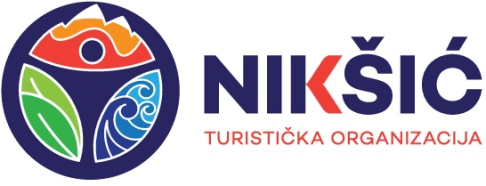 ел: +382 40 213 262фаx: +382 40 212 511Број: 60/22Никшић, 03.03.2022. годинеНа основу члана 12 став 1 тачка 6 Одлуке о оснивању Туристичке организације Општине Никшић („Службени лист РЦГ” - општински прописи, бр. 35/05) и члана 27, Статута Туристичке организације општине Никшић, на који је Скупштина општине Никшић дала сагласност рјешењем број 01-3570 од 7. априла 2006. године („Службени лист РЦГ – општински прописи” број 15/06), Скупштина Туристичке организације Општине Никшић на сједници одржаној 03.03.2022. године донијела јеО Д Л У K УУсваја се Програм рада и Финансијски план  Туристичке организације општине Никшић за 2022. годину.                                                                                                                            Предсједник Скупштине ТОН                                                                                                                                   Марко Kовачевић,с.р.